Приглашение к подаче конкурсных предложений Дата приглашения: 5 июля 2023 года.Общественное объединение «Институт политики развития» (далее – ИПР) приглашает заинтересованных поставщиков представить конкурсные предложения на оказание конференц-услуг и гостиничных услуг для проведения Форума аймаков, г. Бишкек, 24-26 августа 2023. Предложение участника конкурса должно быть должным образом подписано, запечатано в конверт, адресовано и доставлено по следующему адресу: г. Бишкек, ул. Шевченко 114 (пересекает ул. Абдумомунова), 3-й этаж, Институт политики развития, телефон (раб.) (0312) 976530. На конверте необходимо указать наименование организации и контактные данные участника конкурса.Конкурсное предложение с соответствующими сопроводительными документами также может быть предоставлено в PDF формате по электронной почте: zakupki@dpi.kg. При этом в теме сообщения необходимо указать предмет закупки.Конкурсное предложение участника должно сопровождаться уместной информацией для каждой оцениваемой позиции. Квалификационные требования для Поставщиков услуг:Поставщиком услуг может быть индивидуальный предприниматель или юридическое лицо; Поставщик должен соответствовать техническим требованиям, указанным в Техническом задании;Поставщик услуг должен предоставлять услуги на условии безналичной пост-оплаты;Поставщик должен иметь удобное расположение - центр города, удобные подъездные пути, большую площадь парковки;Поставщик должен иметь удобный и оборудованный конференц-зал вместимостью не менее 200 человек;Поставщик должен иметь надлежащую систему безопасности; Поставщик услуг должен иметь положительную деловую репутацию.Окончательный срок подачи конкурсных предложений по указанному в пункте 2 адресу определен Заказчиком как: до 12:00 часов 17 июля 2023 года.Предложение участника конкурса должно быть напечатано или написано несмываемыми чернилами и подписано уполномоченным лицом (в случае подписания уполномоченным представителем, наличие надлежаще оформленной и действующей доверенности обязательно). Не подписанные Формы конкурсного предложения не будут рассматриваться.Участник конкурса должен заполнить и предоставить вместе со своим конкурсным предложением подтверждение отсутствия аффилированности и конфликта интересов (Форма прилагается).  Конкурсное предложение должно быть представлено согласно следующим инструкциям и в соответствии с приложенной Формой конкурсного предложения.  ЦЕНЫ: Цены должны быть в следующей валюте: кыргызский сом. В цену должны быть включены все расходы (уплата налогов и страховых взносов и другие обязательные платежи). Никакие другие выплаты, кроме тех, что будут указаны в конкурсном предложении победившего участника, не будут производиться.  ОЦЕНКА КОНКУРСНЫХ ПРЕДЛОЖЕНИЙ: Конкурсное предложение, существенно не отвечающее требованиям, если оно содержит значительные отклонения или оговорки к срокам, условиям и спецификациям Приглашения, не будет рассматриваться дальше. Заказчик будет оценивать, и сравнивать только те предложения, которые определены как существенно отвечающие требованиям. Победителем будет признан поставщик, который представил предложение, которое наилучшим образом соответствует требованиям ИПР (наилучшее предложение). Описание критериев оценки прилагается. Перед принятием решения по конкурсу, по согласованию с участником конкурса, Заказчик вправе посетить поставщика/ов для проверки соответствия техническим требованиям.  ПРИСУЖДЕНИЕ ДОГОВОРА. Договор заключается с поставщиком услуг, который предоставил предложение, которое наилучшим образом соответствует требованиям. СРОК ДЕЙСТВИЯ КОНКУРСНОГО ПРЕДЛОЖЕНИЯ: Конкурсное предложение должно действовать на период тридцать (30) календарных дней со дня окончательного срока представления конкурсного предложения, как указано в пункте 5 настоящего Приглашения.СРОК ПОСТАВКИ: с 24 августа 2023 по 26 августа 2023.ФИКСИРОВАННАЯ ЦЕНА: Цены, указанные в конкурсном предложении, будут зафиксированы и не могут быть исправлены в течение выполнения Договора.Для участия в конкурсе участник должен предоставить следующие документы:Свидетельство о государственной регистрации:индивидуального предпринимателя, если ИП;юридического лица.Подписанные технические требования (приложено);Банковские реквизиты;Информацию о расположении, подъездных путях, количестве парковочных мест;Краткое описание системы безопасности;Три рекомендательных письма/отзыва;Описание, фотографии конференц-зала;Форма конкурсного предложения (приложено);Заявление об аффилированности и конфликте интересов (приложено);Действующая доверенность на подписание конкурсных (тендерных) документов, если конкурсные документы подписаны НЕ руководителем компании. В случае, если документы подписаны уполномоченным руководителем участника конкурса, доверенность не требуется.Дополнительную информацию можно получить по электронной почте:zakupki@dpi.kg  
С уважением,ДОБРЕЦОВА Н.Н.,Председатель Правления  ОО «Институт политики развития»ТЕХНИЧЕСКОЕ ЗАДАНИЕ Цель технического задания – оказание конференц-услуг и гостиничных услуг при проведении Форума аймаков в рамках Проекта USAID «Успешный аймак 2», реализуемого Институтом политики развития в городе Бишкек. Ежегодный Форум аймаков для представителей МСУ внутри страны является одним из основных видов площадок, позволяющих проводить актуальное обсуждение передового опыта, практического обмена, а также возможности для налаживания связей, обучения и адвокации для целевых и нецелевых муниципалитетов.Дата проведения Форума – 25 августа 2023. Дата заезда участников для проживания – 24 августа 2023, дата выезда – 26 августа 2023 года.Технические требования: Поставщик подтверждает соответствие требуемым техническим требованиям (в случае расхождений Поставщик должен перечислить все расхождения).  Участник конкурса подтверждает соответствие требуемым техническим требованиям.Подпись уполномоченного лица: ________________________________
ФИО и должность: ___________________________
Наименование Поставщика: _______________________________________
Адрес: ______________________________________Телефон: ____________________________________ Адрес электронной почты: _____________________ФОРМА КОНКУРСНОГО ПРЕДЛОЖЕНИЯКому: 	ОО «Институт политики развития»Куда: 	г. Бишкек, ул. Шевченко 114, 3-й этажМы предлагаем оказать конференц-услуги и гостиничные услуги для проведения Форума аймаков 24-26 августа 2023 года в соответствии с условиями договора. Цена нашего предложения включает в себя все нижеуказанные позиции в кыргызских сомах. Мы понимаем, что Вы не обязаны принимать самую низкую цену или любое другое конкурсное предложение, которое Вы получите. Мы не связаны с фирмой, которая подготовила конкурсную документацию, которая является предметом данного Конкурса.Подпись уполномоченного лица: ________________________________
ФИО и должность: ___________________________
Наименование Поставщика: _______________________________________
Адрес: ______________________________________Телефон: ____________________________________ Адрес электронной почты: _____________________Приложение №2-6 к Положению о закупках товаров, работ, услуг и консультационных услуг ОО «Институт политики развития»ЗАЯВЛЕНИЕ об аффилированности и конфликте интересовМы, ОсОО/ИП «_________________________», являемся участником закупок, проводимых ОО «Институт политики развития».Настоящим подтверждаем отсутствие аффилированности и конфликта интересов с ОО «Институт политики развития», его участниками, учредителями, работниками и членами Комиссии по закупкам. Настоящим заверяем, что информация является достоверной и исчерпывающей.Дата заполнения:			«_____» ______________ 2023 годаМесто заполнения:			город Бишкек, Кыргызская РеспубликаДолжность ______________________________Подпись	_____________________________М.П.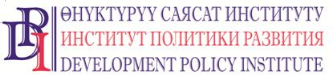 Общественное объединение«Институт политики развития»www.dpi.kg №ПозицияТребование1Место проведения г. Бишкек, центр города  (квадрат улиц Боконбаева/Правда/Жибек-Жолу/Турусбекова)2ПроживаниеГостиничные номера: минимум 20 (двадцать) одноместных номеров.3Конференц-услугиКонференц-зал вместимостью не менее 200 человек.Театральная рассадка.Высокоскоростной интернет: KG зона – до 100 мбит\с, внешняя зона – от 20 мбит\с Наличие LED большого экрана, размером не менее 4.00 х 2.00 м. Наличие одного - Smart ТВ в фойе. 4ЗавтракМеню, включающее не менее: - 1 выпечка (самсы, пирожки, курники, бутерброды);- 1 блюдо (каша, яичница, омлет);- Напитки (вода, чай, кофе, сливки, лимон, сахар, варенье, джем);или шведский стол с аналогичным меню.5Ужин Меню, включающее не менее: - Салат;- Второе (мясное или рыбное блюдо с гарниром);- Напитки (вода, чай, сахар).6Кофе-брейкПроведение кофе-брейка в едином пространстве (на одном этаже)Меню, включающее не менее: - 3 мясных, рыбных изделия (самсы, курники, бутерброды);- 3 кондитерских изделия (пирожные, печенье, кексы);- Чай, кофе, сливки, сахар;- Фрукты по сезону.7Обед Проведение обеда в едином пространстве (на одном этаже).Индивидуальная подача.Меню, включающее не менее: - Салат;- Первое (мясной суп из говядины или курицы);- Второе (мясное или рыбное блюдо с гарниром);- Напитки (вода, чай, сахар).№Наименование услугиЕдиница измеренияДатаКоличествоЦена(в сомах)за единицуЦена(в сомах)всего1Аренда зала день 25 августа 1 день2Оборудование- LED экран- Smart ТВ день 25 августа 1 день 3Кофе-брейк (2 кофе-брейка в день по 150 человек)человек25 августа 300 человек4Обедчеловек25 августа 150 человек5Вода питьевая (0.5 л) (2 раза в день, 150 человек)человек25 августа 300 человек6Проживание с завтраком, 2 сутокномер24-26 августа 20 одноместных номеров, 2 суток7Ужин (2 ужина, 20 человек)человек24 августа25 августа  20 человек,2 ужинаИтого: